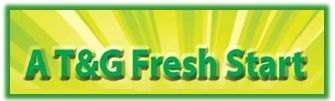 26236 Wax Rd. | Denham Springs, LA 70726 | 504-301-7194The Business of Retail: Operations and Profit(Google Meet platform)
Virtual Teacher Training & Certification WorkshopType and Email this form to Paul@atgfreshstart.com Check off (or X) which training:                                     Register byRegistration Form for The Business of Retail—Please Type*We request this in case we need to contact you after school hours, if our emails get blocked by your school system and to text you info on day of training.  Please provide this info.InvoicingChecks should be payable to A T&G Fresh Start.  A w-9 form will be sent with the invoice once the registration form is received.June 15, 2022—8 a.m.-2 p.m.June 8July 13, 2022—8 a.m.-2 p.m.July 6August 31, 2022—8 a.m.-2 p.m.August 24September 28, 2022—8 a.m.-2 p.m.September 21TYPE		  Registrant’s NameSchool NameSchool Street Address School City, State, ZIPSchool Phone w/ACSchool Fax w/AC*Cell Phone w/ACRegistrant’s School Email AddressHome Street Address (needed to ship textbook; address must
 be address where you receive mail)Apt. #City, State and ZIP Code*Registrant’s Personal Email AddressPlease type:  Approval to attend this virtual training has been obtained from (name of person)whose title isSend the invoice for this $295 training toSend the invoice for this $295 training toName of PersonEmail Address of PersonTitle of PersonSchool District Name# and Street Name of PersonCity, State & ZIP Code of Person